School Closings & Events 2023-2024**These dates may be subject to change**DAY/DATE					OCCASIONTerm 1: 31st August – 21st DecemberThursday 31st August 2023				Reopening of School Mon 30th October – 3rd November (inclusive)	Halloween Mid Term (School finishes at 11am on 27th October)Thursday 21st December 2023	Christmas Holidays (11.00 am finish)Term 2: 5th January – 28th MarchWednesday 3rd January 2024			Staff TrainingThursday 4th January 2024				School ReopensMon 12th - Fri 16th February 2024			Mid TermMonday 18th March 2024				St Patrick’s Day Thursday 28th March 2024				Easter Holidays (11.00 am finish)Term 3: 8th April – 28th June Monday 8th April 2024				School Reopens (Term 3)Monday 6th May 2024				Bank HolidayMonday 27th - 31st May 2024 (inclusive)		Bank Holiday Friday 28th  June 2024				Summer Holidays (11.00 am finish)You will be informed of the arrangements for the Sacraments, school Masses and other school events as soon as the information becomes available.ST FRANCIS’ PRIMARY SCHOOL24 Donard View RoadLoughbricklandBanbridgeCo. DownBT32 3LN 	028 4062 8044E.Mail: info@stfrancis.aghaderg.ni.sch.uk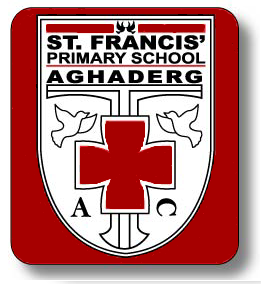 